Types of Chemical ReactionsSynthesis: Only 1 ProductExample:  2 Na (s) + Cl2 (g) 2 NaCl (s)          element + element  compoundExample:  H2O (l) + SO3 (g)  H2SO4 (aq)          small + small  bigger compoundDecomposition:  Only 1 ReactantExample:  2 H2O (l)  2 H2 (g) + O2 (g)             compound  element + element 	Example:  CaCO3 (s)  CaO (s) + CO2 (g)	     bigger compound  small + smallSingle Replacement: Must have elements on both sidesIf a metal element is a more reactive, it will replace the metal in the ionic compound.Example:  2 Al (s) + 3 Ag2O (aq)  Al2O3 (aq) + 2 Ag (s)      aluminum swaps with silverIf a nonmetal element is a more reactive, it will replace the nonmetal in the ionic compound.Example:   Cl2 (g) + 2 NaBr (aq)  2 NaCl (aq) + Br2 (s)     chlorine swaps with bromine Double Replacement: All Compounds   NO WATER!!!Example: Pb(NO3)2 (aq) + 2 KI (aq)  2 KNO3 (aq) +  PbI (s)      For Double Replacement the outsides go together and the insides go together, but itDOES NOT MAKE WATER!!!!Types of Chemical ReactionsNeutralization: Acid + Base  Salt + WATER!!!Example: H(NO3)2 (aq) + 2 KOH (aq)  2 KNO3 (aq) +  H(OH) (l)      Acids have (H+1) in front and Bases have (OH–1) in back.   These combine to make WATER. To help balance this equation, rewrite WATER as H(OH).Notice that water is always a LIQUID in this type of reaction.Combustion: Hydrocarbon + O2  CO2 + WATER!!!Example:  1 C5H12 (l) + 8 O2 (g)  5 CO2 (g) + 6 H2O (g)Example:  2 C3H8O (l) + 9 O2 (g)  6 CO2 (g) + 8 H2O (g)Combustion equations always end in O2  CO2 + H2O, which are all gases due to the high temperature when burning the hydrocarbon.      DO  NOT  WRITE  WATER  AS  H(OH)!!!!  Follow these steps to balance combustion equations:	1.) Swap the hydrogens.  Write the product’s subscript as the reactant’s coefficient and the reactant’s subscript as the product’s coefficient.	2.) Balance the carbon atoms.  Multiply the coefficient by the subscript on the reactant side to get the coefficient on the reactant side.3.) Add up all the oxygen atoms on the product side, and then divide by 2.  (Note: If the hydrocarbon has oxygen, you must subtract that before dividing by 2.)  4.) Simplify… If all coefficients are even, then divide by 2.      Incomplete CombustionWhen there is a limited supply of oxygen gas, the normal combustion reaction does not produce carbon dioxide; instead, it produces carbon or carbon monoxide.Example 1:   Some oxygen available, but not an excess amount of oxygen.Hydrocarbon + Oxygen  Carbon Monoxide + Water                                        2 C4H10     +   9 O2             8 CO              + 10 H2OExample 2:   Very little oxygen available.  (Think of a sealed room or flask.)Hydrocarbon + Oxygen  Carbon + Water                 2 C4H10     +   5 O2             8 C              + 10 H2O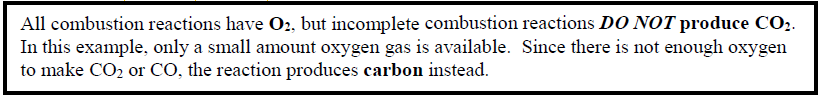 Note: When you compare the 3 different combustion reactions, the incomplete combustion reactions have lower coefficients for the oxygen because it is the limiting reactant.2 C4H10 + 13 O2    8 CO2 + 10 H2O	Complete with Carbon Dioxide2 C4H10  +   9 O2    8 CO  + 10 H2O	Incomplete with Carbon Monoxide2 C4H10 +	5 O2   8 C	+ 10 H2O	Incomplete with Carbon